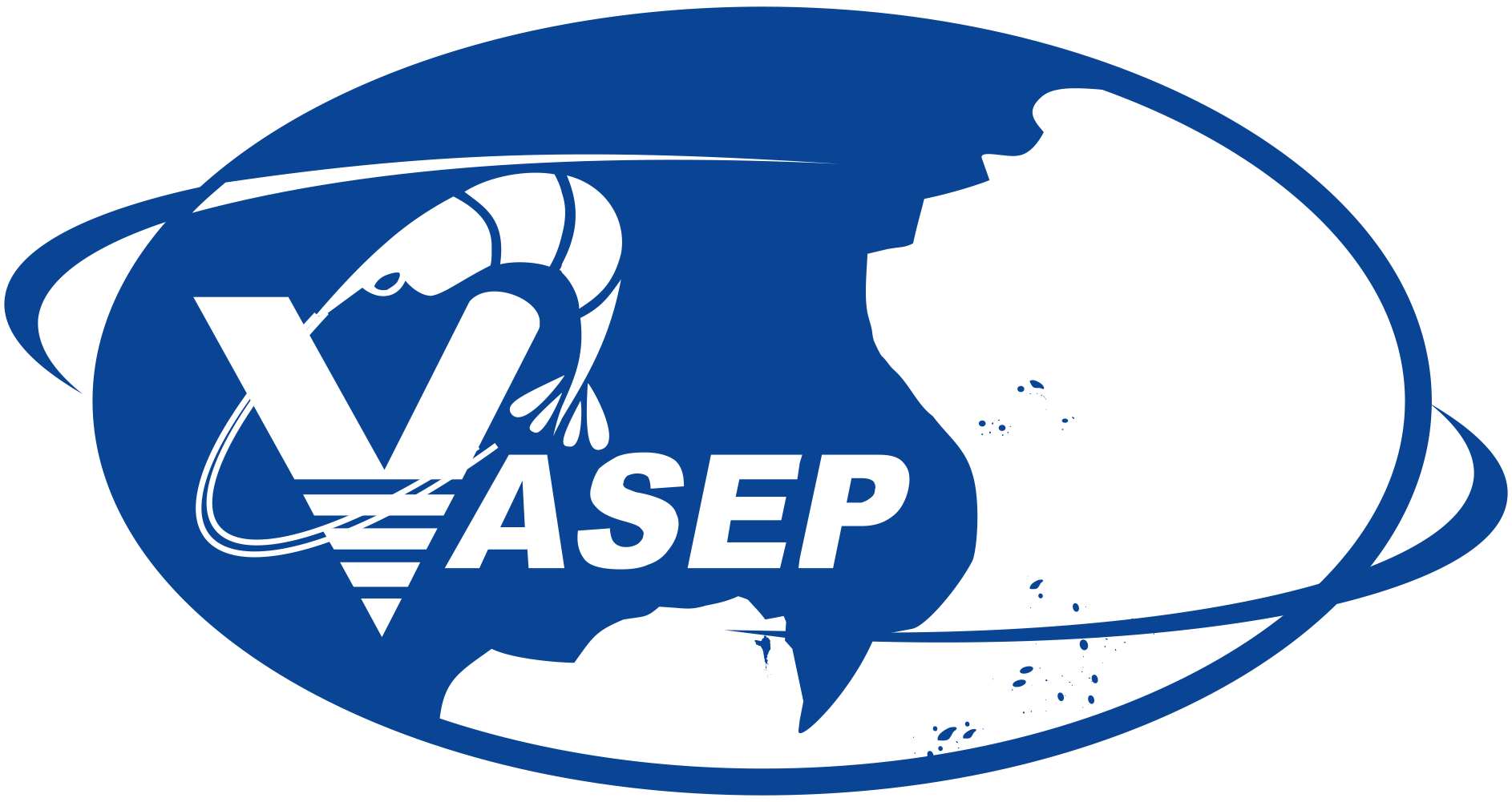 CHƯƠNG TRÌNH HỘI THẢO TRỰC TUYẾN PHÒNG CHỐNG LÂY NHIỄM COVID 19 TẠI NƠI LÀM VIỆCThứ Năm, ngày 14/10/2021 (8h00-11h30) Đăng ký tham dự: 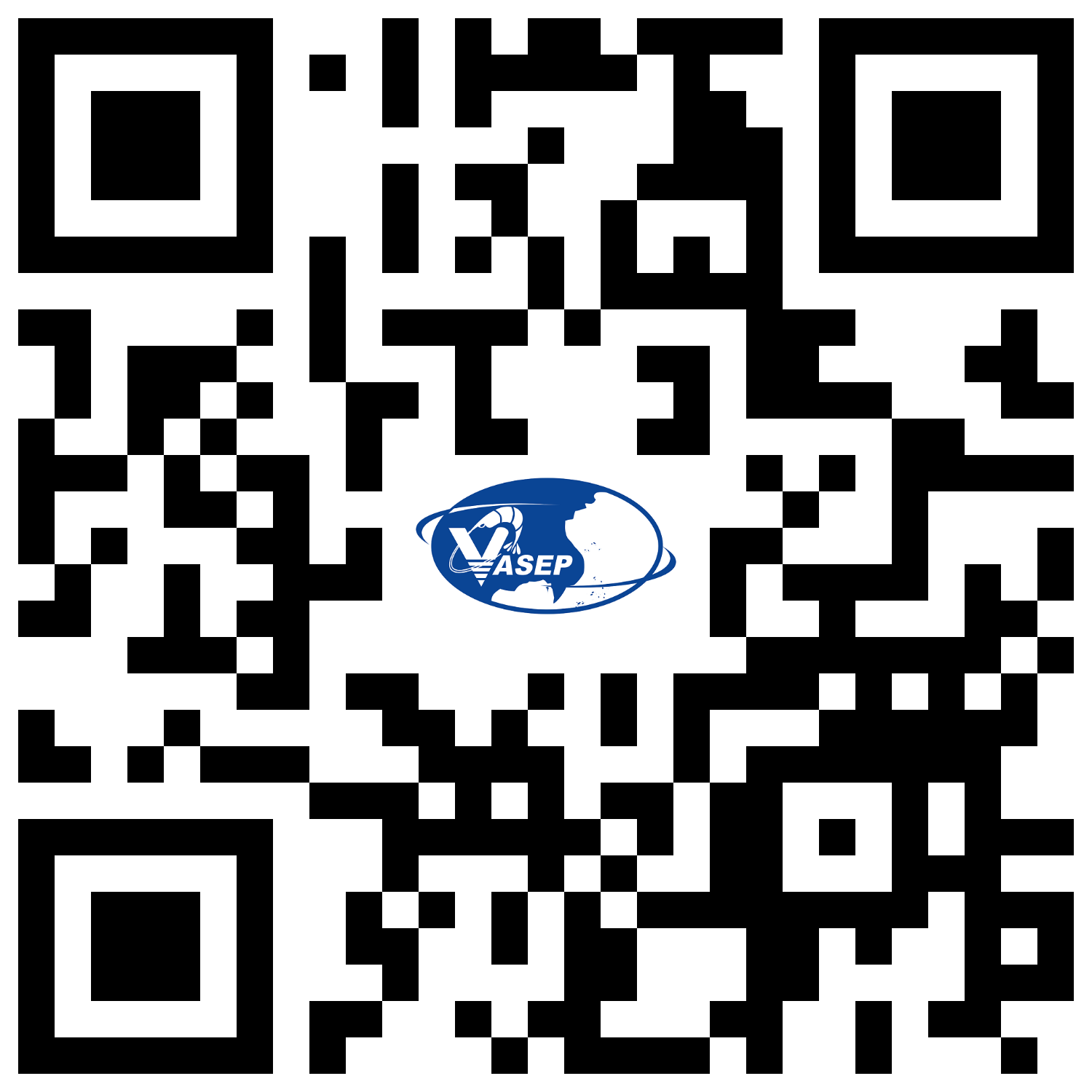 Thời gian Nội dungTrách nhiệm 08:00-08:30Mở phòng Zoom và kết nối doanh nghiệp VASEP08:30-08:35Giới thiệu chương trình VASEP08:35-09:10Giới thiệu tổng quan về các loại virus truyền nhiễm và virus Covid 19Bác sỹ CK 1 - Võ Quang Đức, Phân Viện Khoa học An toàn VSLĐ và Bảo Vệ Môi Trường Miền Nam 09:10-10h50Phòng chống lây nhiễm và kế hoạch ứng phó xử lý khi có trường hợp nghi nhiễm hoặc nhiễm Covid 19 tại nơi làm việc. Xây dựng kế hoạch kinh doanh liên tục để đối phó với Covid 19.Bác sỹ CK 1 - Võ Quang Đức, Phân Viện Khoa học An toàn VSLĐ và Bảo Vệ Môi Trường Miền Nam 10h50-11h10Không nên sợ Covid quá. Một số biện pháp hỗ trợ phòng chống Covid 19 sẵn có từ thảo dược. Ông Nguyễn Hồng Uy, Thạc sỹ Dược. Trưởng nhóm kỹ thuật Tiểu ban Thực phẩm Dinh dưỡng EUROCHAM11h10-11h30Thảo luận – Hỏi đáp Tất cả Chuyên gia & Học viên11h30Kết thúc chương trình 